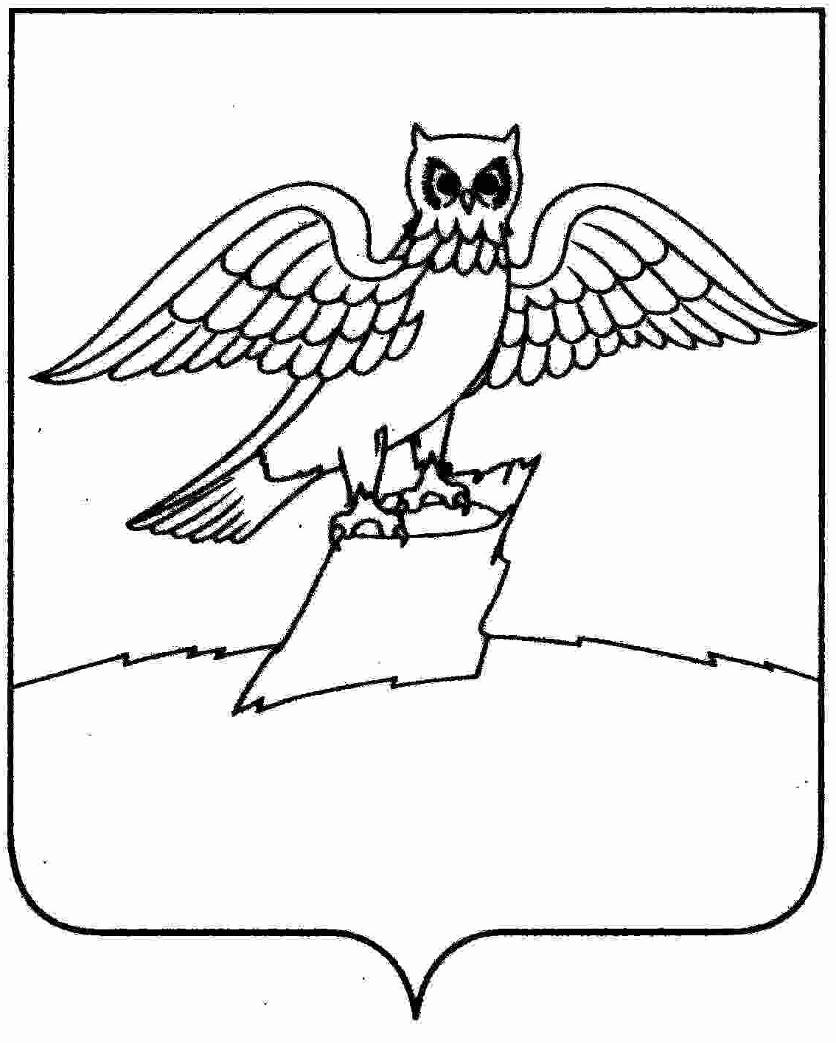 МУНИЦИПАЛЬНОЕ БЮДЖЕТНОЕ УЧРЕЖДЕНИЕ«СПОРТИВНО-ДОСУГОВЫЙ ЦЕНТР «ТОРПЕДО»ГОРОДА КИРЖАЧ КИРЖАЧСКОГО РАЙОНАВЛАДИМИРСКОЙ ОБЛАСТИУтверждаю                                               Директор МБУ СДЦ «Торпедо»__________________ Васильев С.А.ПЛАН МЕРОПРИЯТИЙ НА ИЮЛЬ 2022г.дата мероприятиянаименование мероприятияответственный за проведение мероприятияответственный за проведение мероприятияместо проведения  мероприятия03.07.2022 Первенство Владимирской обл.по футболу.ФК «Киржач»-Юрьев-Польский. Смирнов В.Р. Смирнов В.Р.МБУ СДЦ «Торпедо» начало 15-00.       10.07.2022 Лыжи роллеры «Кубок четырех городов» Никонов С.Е.Никонов С.Е.Г. Кольчугино.10.07.2022ПервенствоВладимирской обл.по футболу.ФК «Киржач»-«Вяткино» Судогодский район.Смирнов В.Р.Смирнов В.Р.Г.Судогда.13.07.2022 Первенство Владимирской обл. по футболу. ФК «Киржач»-«Авангард»г.Муром Пронюшкин С.П. Смирнов В.Р.Пронюшкин С.П. Смирнов В.Р.МБУ СДЦ «Торпедо» начало 18-0016.07.2022 Участие в Открытом Первенстве по биатлону.Никонов С.Е.Никонов С.Е.Г. Кольчугино16-17.07.2022Кубок Администрации по футболу среди юношей.Пронюшкин С.П.Пронюшкин С.П.МБУ СДЦ «Торпедо» начало 10-0017.07.2022Первенство Владимирской обл. по футболу. ФК «Киржач»-«Невский»г.ВоршаСмирнов В.Р. Смирнов А.В.Смирнов В.Р. Смирнов А.В.МБУ СДЦ «Торпедо» начало 15-00.18-24.07.2022Участие в Чемпионате России по лыжам роллерам.Никонов С.Е.Никонов С.Е.Воронежская обл.г.Бутурлиновка.24.07.2022 Первенство Владимирской обл.по футболу. ФК «Киржач»-«Вымпел»г.Гусь-Хрустальный.Смирнов В.Р.Смирнов В.Р.  Г. Гусь –Хрустальный. 31.07.2022Первенство Владимирской обл.по футболу.ФК «Киржач»-«Ника»г.Покров.Смирнов В.Р.Смирнов В.Р.МБУ СДЦ «Торпедо» начало 15-00В течение месяцаВ течение месяцаУчастие в районных соревнованиях по футболу.Участие в районных соревнованиях по футболу.Пронюшкин С.П. Смирнов В.Р.Стадионы «Труд» «Инструментальщик»